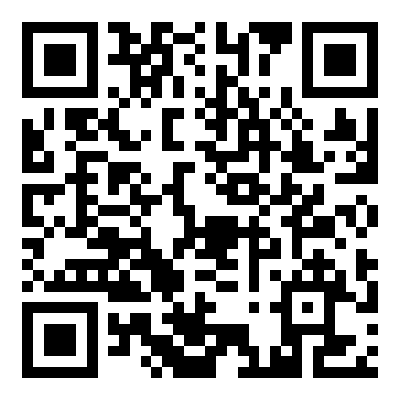 2.江西省中小学教师招聘岗位专业要求参照目录(2022年修订)